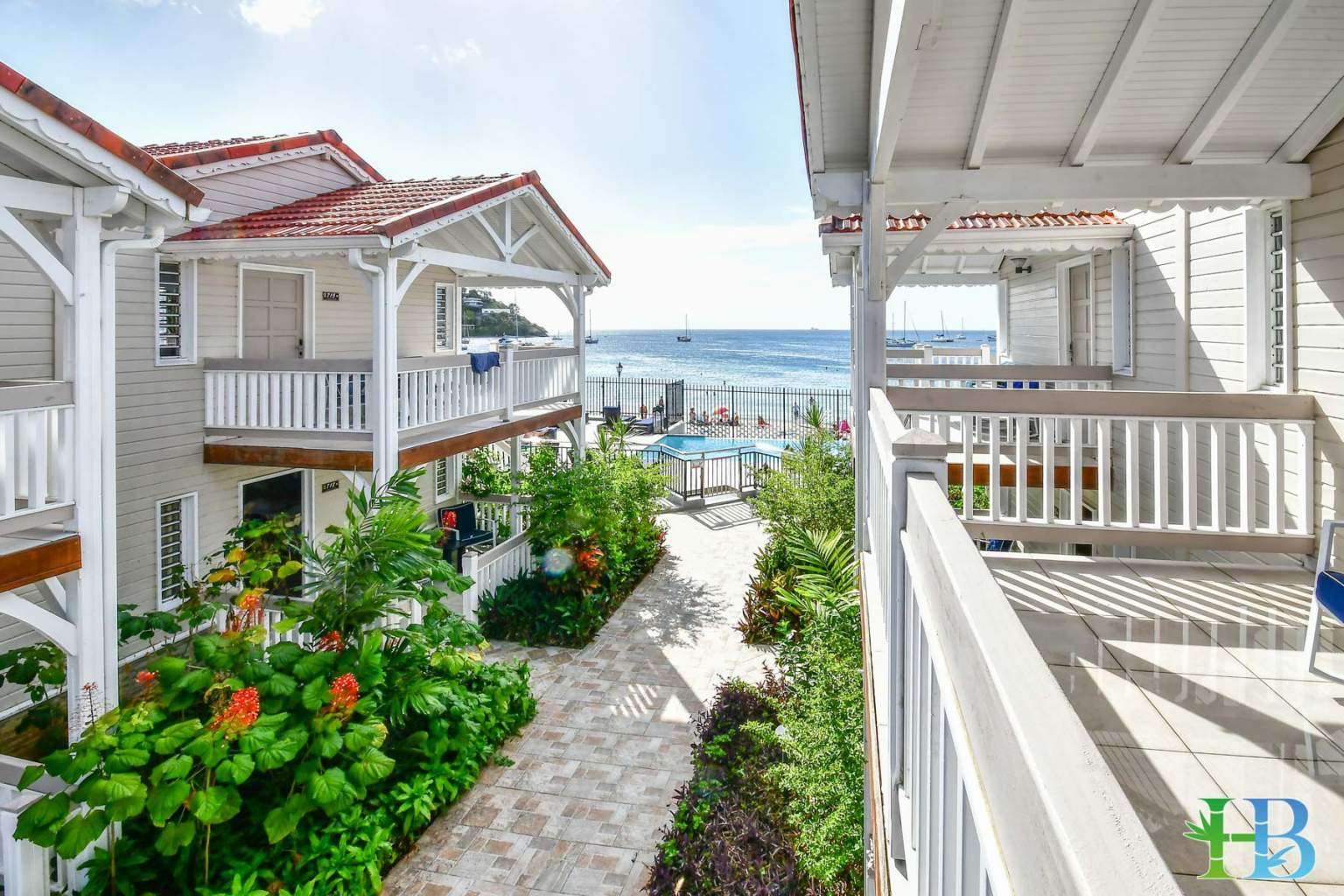 SITUATIONCet hôtel, les pieds dans l’eau, est situé dans la Baie des Flamands, en bordure de la plage de sable fin de l’Anse Mitan. L'eau y est magnifiquement limpide et le décor, avec les nombreux petits voiliers qui mouillent au large, des plus sympathiques ( de l'aéroport ; 4 km du Bourg des Trois-Ilets ;  de Fort de France par la route et 30 mn en bateau).LOGEMENTL’hôtel Bambou 3*** est composé de 193 chambres et bungalows de style créole de 18 à 32 m2 dont 153 chambres standard (21 chambres en maison créole de 2 étages, 22 équipées pour personnes à besoins spécifiques et 98 communicantes pouvant accueillir jusqu’à 6 personnes), 32 chambres supérieures et 8 mini suites qui disposent de : ClimatisationTV écran platSèche-cheveuxTéléphoneTerrasse Coffre-fortRéfrigérateurBalcon ou terrasse privativeCourant électrique 220 volts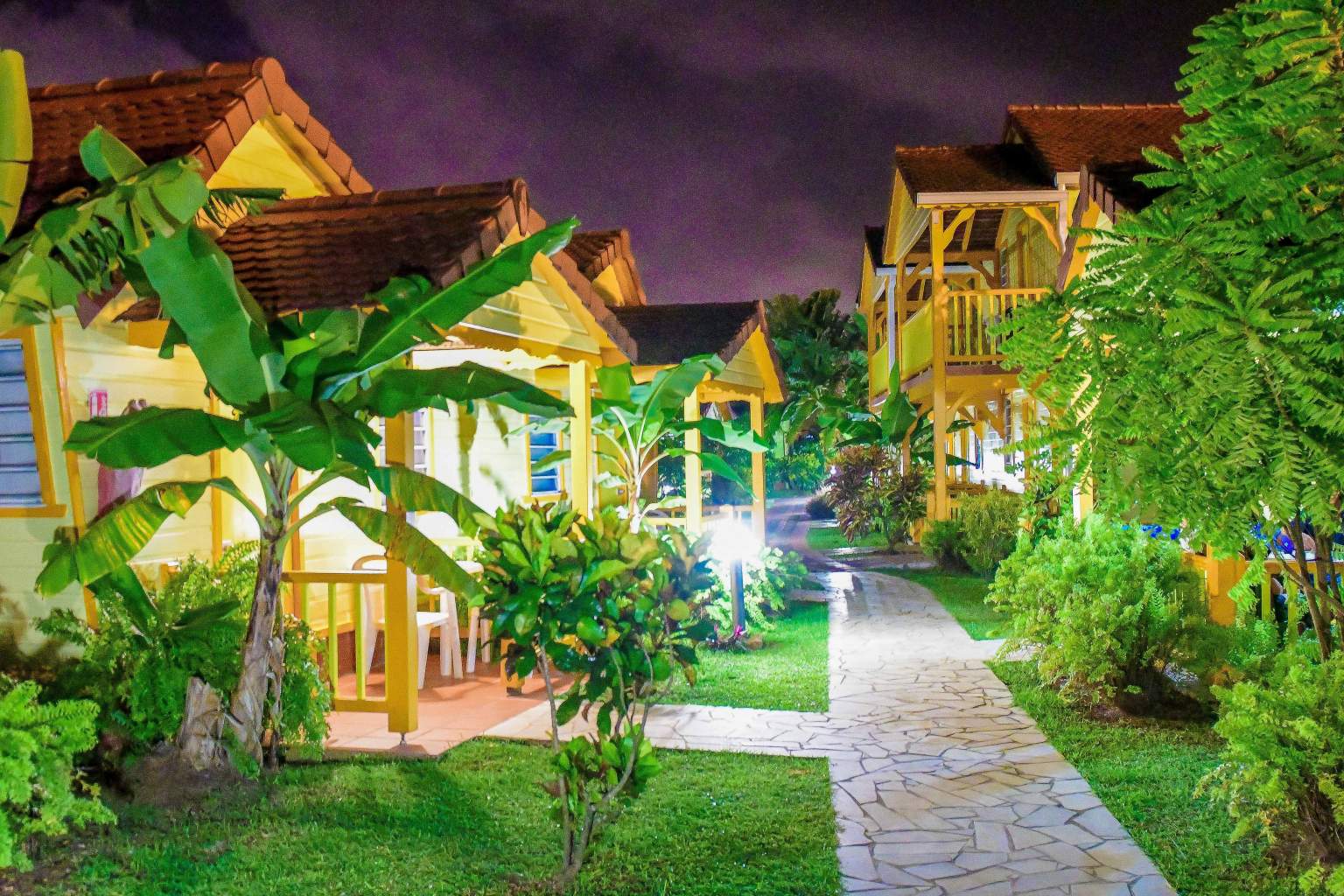 Machine à café et à thè (capsules)fer et table à repasser RESTAURATION1 restaurant de spécialités créoles (400 couverts)1 snack2 bars (intérieur & extérieur)Petit déjeuner sous forme de buffet (fruits, jus, œufs ou charcuterie, corn flakes, confitures, pain, viennoiseries…)Le dîner inclus dans la ½ pension est servi sous forme de buffet et le déjeuner (en supplément) est à la carte.Le tout dans une grande salle fleurie et décorée aux couleurs locales qui ouvre sur la plage sans oublier la piste de danse.Une boisson incluse lors du dîner : un punch ou un jus de fruit ou ¼ vin ou un café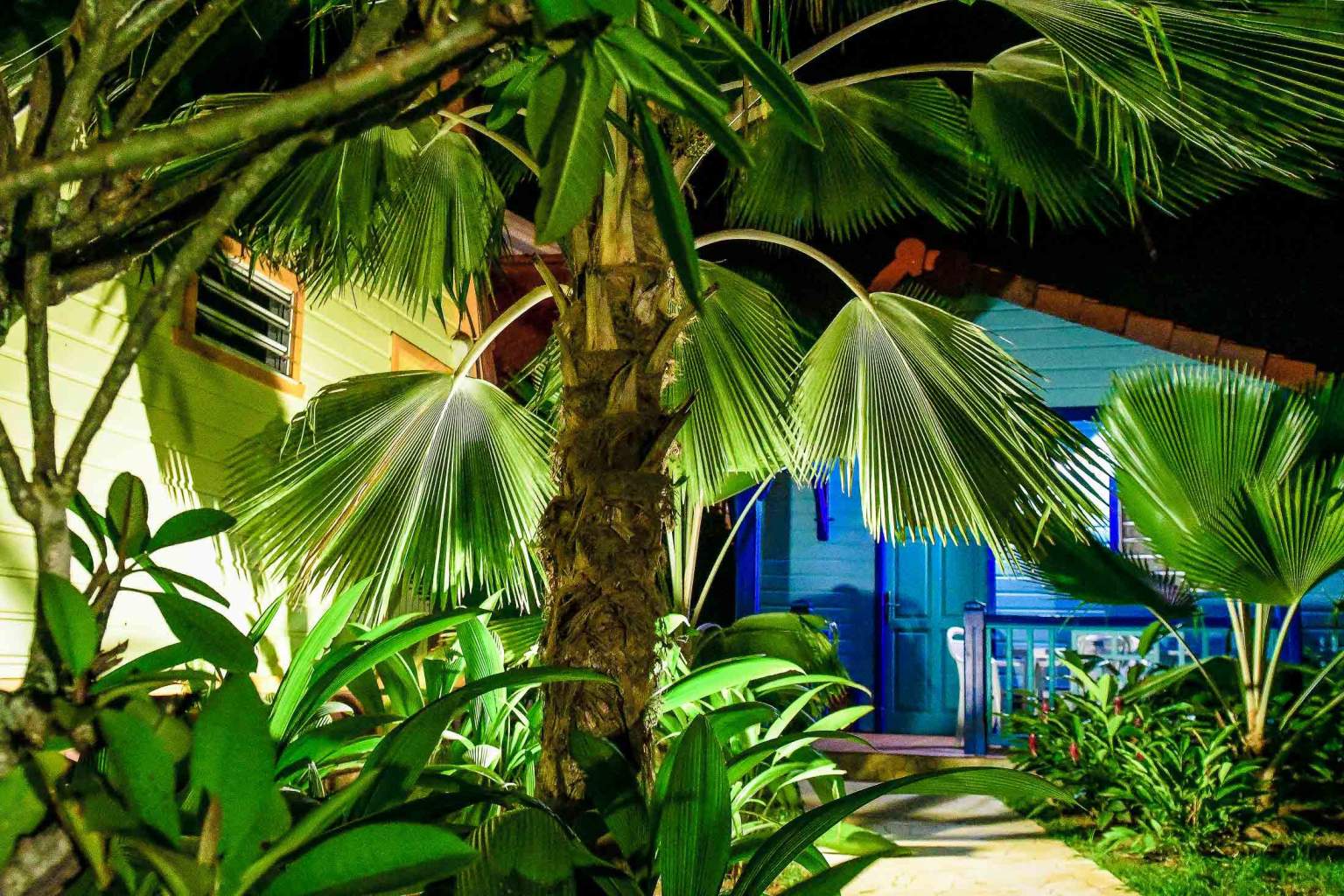 A VOTRE DISPOSITIONSports & Loisirs :1 Belle piscine (+ chaises longues sur la plage à disposition)1 piscine à débordement (réservée pour les chambres supérieures et mini suites)Diverses animations quotidiennesNombreuses activités terrestres et nautiques (Initiation gratuite à la plongée en piscine)Activités à proximité : Plongée sous-marine, voiliers et bateaux à moteur, Equitation, Golf 18 trous, Tennis, Casino,Services :WIFI gratuit et borne internet à la réceptionService de réveil Envoi de courrier, faxPrêts de draps de bain, lave-linge et sèche-linge (payant)Distributeur de boissons et friandises (payant)Douches de transit et bagagerieParkings gratuitsSalle de réunion d’une capacité de 80 places (vidéoprojecteur et sonorisation HD)Services à proximités :Navette maritime qui relie l’Anse Mitan à Fort de France toutes les 30 minutes (environ 7 € l’aller/retour).Boutique de souvenirs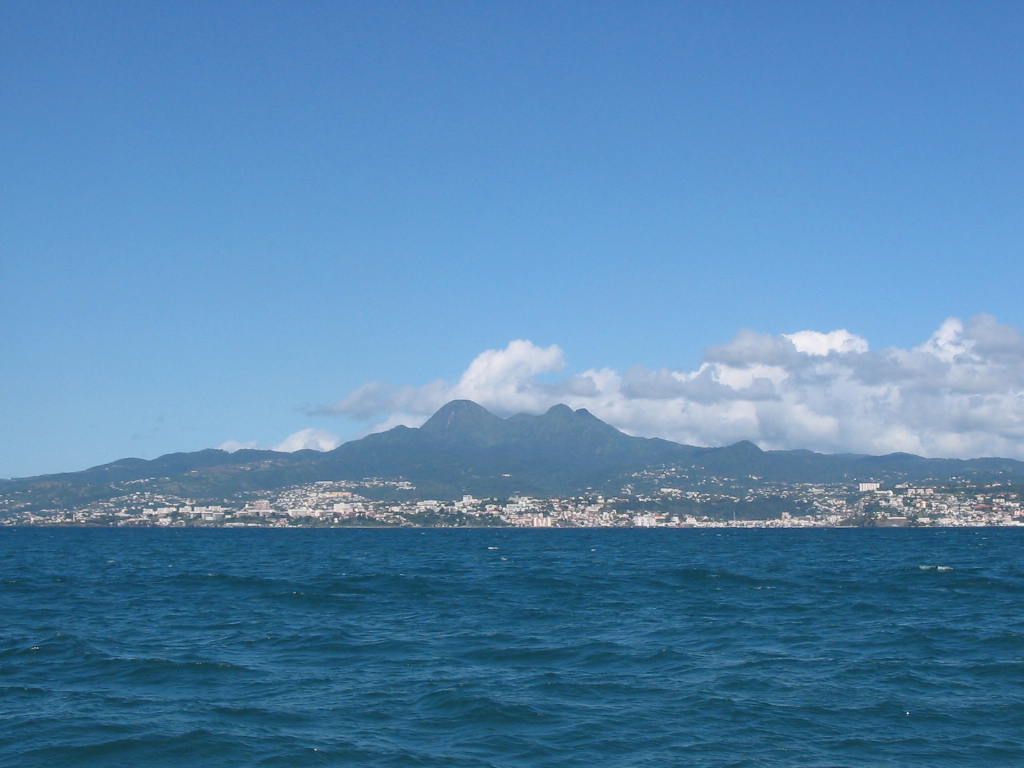 PRIX NETS FORFAITAIRES PAR PERSONNE
BASE DE REALISATION 20 PERSONNES
De 0 à -16 ans, réservation uniquement rn chambre standardNOTRE PRIX COMPREND :L’accueil et l’assistance de notre équipe réceptiveLes transferts aéroport/hôtel/aéroportUne réunion d’information lors de votre arrivée L’accueil avec cocktail de bienvenue à l'hôtelLe séjour de 7 nuits hôtel Bambou 3***Le logement en chambre doubleLa demi-pensionUne boisson au choix par repas (1/4 vin ou planteur ou jus de fruits ou café)Les animations en soirées de l'hôtel Les taxes de séjourNOTRE PRIX NE COMPREND PAS :Le transport aérien sur vols réguliers Paris / Fort de France / Paris		Nous consulterLes taxes aéroportuaires							282 € à ce jourL’assurance Assistance/Rapatriement/Annulation/Bagages	               	Le supplément chambre individuelle 						voir grille de prix Supplément chambres supérieures 						150 € en ½ DBL et 710 € en singleSupplément mini suites 							430 € en ½ DBL et 860 € en singleLa réduction enfants de 2 à -12 ans partageant la chambre de 2 adultes 	40 % logé en 3ème litPossibilité de chambre famille							nous consulterLe supplément dîner Langouste							25 €Mis à jour le 29/11/2021Tarifs indicatifs à confirmer lors de la réservation sous réserve de disponibilité.PériodesTarifs net ½ doubleSupplément SingleDU 02/11/2021 AU 20/12/2021650 €450 €DU 01/01/2022 AU 07/01/2022660 €470 €DU 08/01/2022 AU 15/04/2022760 €550 €DU 16/04/2022 AU 31/05/2022650 €470 €DU 01/06/2022 AU 31/10/2022590 €450 €DU 01/11/2022 AU 14/12/2022650 €470 €